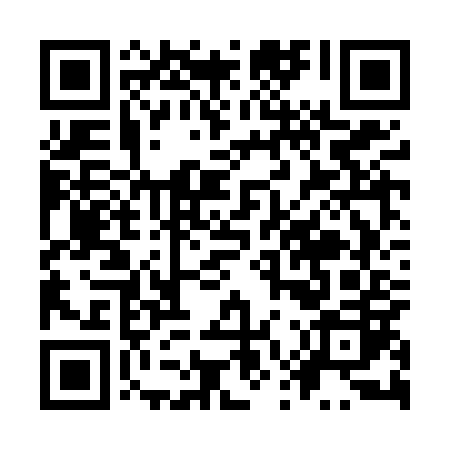 Ramadan times for Slupiec Gace, PolandMon 11 Mar 2024 - Wed 10 Apr 2024High Latitude Method: Angle Based RulePrayer Calculation Method: Muslim World LeagueAsar Calculation Method: HanafiPrayer times provided by https://www.salahtimes.comDateDayFajrSuhurSunriseDhuhrAsrIftarMaghribIsha11Mon4:084:085:5711:453:405:345:347:1712Tue4:064:065:5511:453:415:365:367:1913Wed4:044:045:5311:453:435:385:387:2014Thu4:014:015:5111:443:445:395:397:2215Fri3:593:595:4811:443:455:415:417:2416Sat3:573:575:4611:443:475:425:427:2617Sun3:543:545:4411:443:485:445:447:2818Mon3:523:525:4211:433:495:465:467:2919Tue3:493:495:4011:433:515:475:477:3120Wed3:473:475:3711:433:525:495:497:3321Thu3:443:445:3511:423:535:515:517:3522Fri3:423:425:3311:423:555:525:527:3723Sat3:393:395:3111:423:565:545:547:3924Sun3:373:375:2911:423:575:555:557:4125Mon3:343:345:2611:413:585:575:577:4326Tue3:323:325:2411:413:595:595:597:4427Wed3:293:295:2211:414:016:006:007:4628Thu3:263:265:2011:404:026:026:027:4829Fri3:243:245:1811:404:036:036:037:5030Sat3:213:215:1511:404:046:056:057:5231Sun4:184:186:1312:395:057:077:078:541Mon4:164:166:1112:395:077:087:088:562Tue4:134:136:0912:395:087:107:108:583Wed4:104:106:0712:395:097:117:119:014Thu4:084:086:0412:385:107:137:139:035Fri4:054:056:0212:385:117:157:159:056Sat4:024:026:0012:385:127:167:169:077Sun3:593:595:5812:375:147:187:189:098Mon3:573:575:5612:375:157:197:199:119Tue3:543:545:5412:375:167:217:219:1310Wed3:513:515:5212:375:177:237:239:16